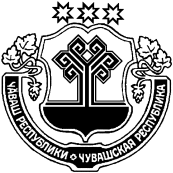 О проведении открытого конкурса на право заключения концессионного соглашения вотношении объектов водоснабженияВ соответствии со статьей 22 Федерального закона от 21.07.2005 г. 
№ 115-ФЗ «О концессионных соглашениях», администрация Янгильдинского сельского поселения Козловского района Чувашской Республики постановляет:1. Провести открытый конкурс на право заключения концессионного соглашения в отношении объектов водоснабжения, находящихся в муниципальной собственности Янгильдинского сельского поселения Козловского района Чувашской Республики согласно Приложению №1 к настоящему постановлению.2. Установить, что администрация Янгильдинского сельского поселения Козловского района Чувашской Республики является органом, уполномоченным на:2.1. утверждение конкурсной документации, внесение изменений в конкурсную документацию, за исключением устанавливаемых в соответствии с решением о заключении концессионного соглашения положений конкурсной документации;2.2. создание конкурсной комиссии по проведению открытого конкурса на право заключения концессионного соглашения в отношении объектов водоснабжения, находящихся в муниципальной собственности Янгильдинского сельского поселения Козловского района Чувашской Республики, утверждение ее персонального состава.3. В целях проведения открытого конкурса на право заключения концессионного соглашения в отношении объектов водоснабжения, находящихся в муниципальной собственности Янгильдинского сельского поселения Козловского района Чувашской Республики утвердить:3.1. состав конкурсной комиссии по проведению открытого конкурса на право заключения концессионного соглашения в отношении объектов водоснабжения, находящихся в муниципальной собственности Янгильдинского сельского поселения Козловского района Чувашской Республики согласно Приложению № 2 к настоящему постановлению;3.2. положение о конкурсной комиссии по проведению открытого конкурса на право заключения концессионного соглашения в отношении объектов водоснабжения, находящихся в муниципальной собственности Янгильдинского сельского поселения Козловского района Чувашской Республики согласно Приложению № 3 к настоящему постановлению.3.3. конкурсную документацию, в том числе критерии и параметры конкурса, условия концессионного соглашения, долгосрочные параметры регулирования, задание согласно Приложению № 4 к настоящему постановлению.4. Конкурсное предложение должно содержать документы и материалы, подтверждающие возможность достижения участником конкурса значений критериев конкурса, указанных им в конкурсном предложении:- перечень мероприятий по созданию и реконструкции Объекта концессионного соглашения, обеспечивающих достижение предусмотренных заданием, приведенном в Приложении № 4, целей и минимально допустимых плановых значений показателей деятельности концессионера, с описанием основных характеристик этих мероприятий;- календарные графики проведения соответствующих мероприятий.5. Права и обязанности, осуществляемые субъектом Российской Федерации, участвующим в концессионном соглашении в качестве самостоятельной стороны приведены в Приложении № 4.6. Разместить информационное сообщение и конкурсную документацию о проведении открытого конкурса на право заключения концессионного соглашения в отношении объектов водоснабжения, находящихся  в муниципальной собственности Янгильдинского сельского поселения Козловского района Чувашской Республики на официальном сайте Российской Федерации для размещения информации о проведении торгов и на сайте администрации Янгильдинского сельского поселения Козловского района  Чувашской Республики.7. Опубликовать в Едином федеральном реестре юридически значимых сведений о фактах деятельности юридических лиц, индивидуальных предпринимателей и иных субъектов экономической деятельности перечень незарегистрированного недвижимого имущества в отношении объектов водоснабжения, находящихся в муниципальной собственности Янгильдинского сельского поселения Козловского района Чувашской Республики.8. Подготовить проекты договоров аренды земельных участков, на которых расположены объекты концессионного соглашения.9. В течение 60 рабочих дней со дня подписания концессионного соглашения с победителем конкурса заключить договоры аренды земельных участков.10. Сообщение о проведении конкурса разместить на сайте Янгильдинского сельского поселения Козловского района по адресу: http://gov.cap.ru/Default.aspx?gov_id=375, на официальном сайте в информационно-телекоммуникационной сети Интернет: www.torgi.gov.ru и опубликовать в информационном издании «Козловский вестник» в срок, установленный конкурсной документацией, но не менее чем за тридцать рабочих дней до дня истечения срока представления заявок на участие в конкурсе.11. Контроль за исполнением настоящего постановления оставляю за собой.Глава Янгильдинскогосельского поселения                                                                                     Ф.В.ЯруллинПриложение № 1 к ПостановлениюСведения о составе имущества, в отношении которого проводится конкурсНезарегистрированное недвижимое имущество, передаваемого в состав концессионного соглашения не имеется.Приложение № 2 к Постановлению Состав конкурсной комиссии по проведению открытого конкурсана право заключения концессионного соглашения в отношении объектов водоснабжения, находящихся в муниципальной собственности Янгильдинского сельского поселения Козловского района Чувашской РеспубликиПредседатель: Яруллин Ф.В. - глава Янгильдинского сельского поселения.Секретарь:Рылеева Н.Х. – ведущий специалист-эксперт сектора земельных и имущественных отношений администрации Козловского района, секретарь комиссии (по согласованию);Члены комиссии:    - Тухватуллина Ф.М. – старший специалист 1 разряда администрации Янгильдинского сельского поселения Козловского района Чувашской Республики;- Хисамутдинова В.Х. – специалист 2 разряда администрации Янгильдинского сельского поселения Козловского района Чувашской Республики; - Челдриков С.А. - главный специалист-эксперт отдела строительства, дорожного хозяйства и ЖКХ администрации Козловского района (по согласованию).Приложению № 3 к Постановлению 
Положение о конкурсной комиссии по проведению открытого конкурса на право заключения концессионного соглашения в отношении объектов водоснабжения, находящихся в муниципальной собственности Янгильдинского сельского поселения Козловского района Чувашской Республики1. Положение о конкурсной комиссии по проведению конкурса на право заключения концессионного соглашения в отношении объектов водоснабжения, находящихся в муниципальной собственности Янгильдинского сельского поселения Козловского района Чувашской Республики (далее – Положение) определяет функции, состав, структуру, порядок формирования, принятия и оформления решений конкурсной комиссии по проведению конкурса на право заключения концессионного соглашения (далее – Конкурсная комиссия).2. Конкурсная комиссия создана для проведения конкурса на право заключения концессионного соглашения в отношении объектов водоснабжения, находящихся в муниципальной собственности Янгильдинского сельского поселения Козловского района Чувашской Республики, оценки заявок, определения заявителей, прошедших процедуру предварительного отбора, оценки конкурсных предложений, определения победителя конкурса и принятия решений в соответствии с настоящим Положением.3. Конкурсная комиссия руководствуется принципами обеспечения справедливых конкурентных условий, равного отношения к претендентам, объективной оценки заявок и конкурсных предложений и достаточной прозрачности процедур конкурса.4. Конкурсная комиссия выполняет следующие функции:1) опубликовывает и размещает сообщение о проведении открытого конкурса;2) опубликовывает и размещает сообщение о внесении изменений в конкурсную документацию, а также направляет указанное сообщение лицам в соответствии с решением о заключении концессионного соглашения;3) принимает заявки на участие в конкурсе;4) предоставляет конкурсную документацию, разъяснения положений конкурсной документации;5) осуществляет вскрытие конвертов с заявками на участие в конкурсе, а также рассмотрение таких заявок;6) проверяет документы и материалы, представленные заявителями, участниками конкурса в соответствии с требованиями, установленными конкурсной документацией, и достоверность сведений, содержащихся в этих документах;7) устанавливает соответствие заявителей и представленных ими заявок на участие в конкурсе требованиям, установленным настоящим федеральным законом и конкурсной документацией, и соответствие конкурсных предложений критериям конкурса и указанным требованиям;8) в случае необходимости запрашивает и получает у соответствующих органов и организаций информацию для проверки достоверности представленных заявителями, участниками конкурса сведений;9) принимает решения о допуске заявителя к участию в конкурсе и о признании заявителя участником конкурса или об отказе в допуске заявителя к участию в конкурсе и направляет заявителю соответствующее уведомление;10) определяет участников конкурса;11) направляет участникам конкурса приглашения представить конкурсные предложения, рассматривает и оценивает конкурсные предложения, в том числе осуществляет оценку конкурсных предложений в баллах в соответствии с критериями конкурса, установленными конкурсной документацией;12) определяет победителя конкурса и направляет ему уведомление о признании его победителем;13) подписывает протокол вскрытия конвертов с заявками на участие в конкурсе, протокол проведения предварительного отбора участников конкурса, протокол вскрытия конвертов с конкурсными предложениями, протокол рассмотрения и оценки конкурсных предложений, протокол о результатах проведения конкурса;14) уведомляет участников конкурса о результатах проведения конкурса;15) опубликовывает и размещает сообщение о результатах проведения конкурса.5. Конкурсная комиссия при осуществлении своих функций и полномочий руководствуется законодательством Российской Федерации, Чувашской Республики, муниципальными правовыми актами Янгильдинского сельского поселения Козловского района Чувашской Республики, конкурсной документацией, а также настоящим Положением.6. Персональный состав Конкурсной комиссии утверждается постановлением администрации Янгильдинского сельского поселения Козловского района Чувашской Республики. Членов Конкурсной комиссии не может быть менее чем 5 человек.7. Руководит деятельностью Конкурсной комиссии председатель Конкурсной комиссии.Председатель Конкурсной комиссии:- ведет заседания Конкурсной комиссии;- организует работу Конкурсной комиссии;- ставит на голосование предложения членов Конкурсной комиссии и проекты принимаемых решений;- подводит итоги голосования и оглашает принятые формулировки;- ведет переписку от имени Конкурсной комиссии, подписывает от имени Конкурсной комиссии разъяснения конкурсной документации, а также любые обращения к претендентам, при этом отдельным решением Конкурсной комиссии осуществление данного правомочия может быть поручено иному члену Конкурсной комиссии;- дает поручения в рамках своих полномочий членам Конкурсной комиссии на совершение действий организационно-технического характера.8. Организацию работы Конкурсной комиссии осуществляет секретарь Конкурсной комиссии.Секретарь Конкурсной комиссии:- готовит график работы Конкурсной комиссии;- направляет членам Конкурсной комиссии приглашения на заседания;- рассылает членам Конкурсной комиссии материалы к заседаниям;- направляет протокол заседания вместе с соответствующими материалами заинтересованным лицам;- осуществляет учет и хранение материалов Конкурсной комиссии, а также учет входящих и исходящих документов.9. Члены Конкурсной комиссии не вправе разглашать какую-либо информацию, полученную в ходе проведения конкурса на право заключения концессионного соглашения в отношении объектов водоснабжения, находящихся в муниципальной собственности Янгильдинского сельского поселения Козловского района Чувашской Республики.10. Конкурсная комиссия правомочна принимать решения, если на заседании Конкурсной комиссии присутствует не менее чем пятьдесят процентов от общего числа ее членов, при этом каждый член Конкурсной комиссии имеет один голос. В случае равенства числа голосов голос председателя конкурсной комиссии считается решающим. Члены Конкурсной комиссии участвуют в заседаниях лично. Члены Конкурсной комиссии могут представлять письменное мнение по вопросам повестки дня заседания.11. В случае отсутствия кворума, необходимого для принятия Конкурсной комиссией решений, заседание Конкурсной комиссии переносится на иную дату с обязательным письменным уведомлением об этом всех заинтересованных лиц.12. К участию в деятельности Конкурсной комиссии для консультаций могут привлекаться независимые эксперты. Эксперты могут проводить экспертизу заявок и конкурсных предложений. Экспертами являются компетентные физические и юридические лица, специалисты в области экономики и финансов, российского и международного права, проектирования, строительства и эксплуатации и в иных областях, связанных с реализацией концессии. Привлечение эксперта Конкурсной комиссией осуществляется по согласованию с экспертом. Выявление и привлечение экспертов осуществляется по решению Конкурсной комиссии. Эксперты представляют письменное заключение к сроку, установленному Конкурсной комиссией. Такие заключения могут быть представлены отдельно от каждого эксперта либо в виде общего экспертного заключения от экспертной группы. Экспертное заключение подписывается либо экспертом, либо всеми членами экспертной группы в зависимости от поручений Конкурсной комиссии. Конкурсная комиссия может пригласить любого эксперта присутствовать на заседании Конкурсной комиссии и дать разъяснения по порядку и результатам проведенной экспертизы. Письменные заключения представляются на рассмотрение каждому члену Конкурсной комиссии. Конкурсная комиссия вправе учитывать рекомендации экспертов при принятии решений в ходе конкурса.13. Членами конкурсной комиссии, независимыми экспертами не могут быть граждане, представившие заявки на участие в конкурсе или состоящие в штате организаций, представивших заявки на участие в конкурсе, либо граждане, являющиеся акционерами (участниками) этих организаций, членами их органов управления или аффилированными лицами участников конкурса. В случае выявления в составе Конкурсной комиссии, независимых экспертов таких лиц Концедент заменяет их иными лицами.14. Решения Конкурсной комиссии принимаются в закрытом заседании, с участием секретаря Конкурсной комиссии, путем открытого голосования простым большинством голосов от числа голосов членов Конкурсной комиссии, принявших участие в заседании. При вскрытии конвертов с заявками и конкурсными предложениями вправе присутствовать претенденты.15. Решения Конкурсной комиссии оформляются протоколами, которые подписывают члены Конкурсной комиссии, принявшие участие в заседании. В случаях и сроки, предусмотренные Федеральным законом от 21 июля 2005 года № 115-ФЗ «О концессионных соглашениях», протоколы Конкурсной комиссии размещаются на официальном сайте в сети «Интернет» www.torgi.gov.ru и http://gov.cap.ru/Default.aspx?gov_id=37516. В протоколе Конкурсной комиссии в обязательном порядке указываются дата заседания, присутствующие члены Конкурсной комиссии, фамилии, имена и отчества, должность и место работы приглашенных на заседание Конкурсной комиссии, принятые решения, результаты голосования, а также иная информация, наличие которой является обязательной в соответствии с Федеральным законом от 21 июля 2005 года № 115-ФЗ «О концессионных соглашениях».17. В случаях, предусмотренных Федеральным законом от 21 июля 2005 года № 115-ФЗ «О концессионных соглашениях», в установленные сроки Конкурсная комиссия публикует необходимые информацию и сведения о ходе и результатах проведения конкурса на официальном сайте в сети «Интернет» www.torgi.gov.ru и http://gov.cap.ru/Default.aspx?gov_id=37518. Документы, связанные с деятельностью Конкурсной комиссии, включаются в номенклатуру дел Янгильдинского сельского поселения Козловского района Чувашской Республики и по истечении срока хранения сдаются в архив.     ЧĂВАШ РЕСПУБЛИКИ            КУСЛАВККА РАЙОНĚЧУВАШСКАЯ РЕСПУБЛИКА КОЗЛОВСКИЙ РАЙОН  КАРМАШ   ЯЛ ПОСЕЛЕНИЙĚН               АДМИНИСТРАЦИЙЕЙЫШĂНУ25.09. 2018 с. № 38Кармаш ялěАДМИНИСТРАЦИЯ            ЯНГИЛЬДИНСКОГОСЕЛЬСКОГОПОСЕЛЕНИЯ ПОСТАНОВЛЕНИЕ«25» сентября    2018 г.   № 38Село Янгильдино№ п/пНаименование объектаАдрес(местонахождения)Технико-экономические показатели объекта концессионного соглашения (площадь, установленная мощность, протяженность, диаметр и т.д.)Дата ввода объекта концессионного соглашения в эксплуатациюПравоустанавливающий документ1.Водонапорная башняЧувашская Республика - Чувашия, р-н Козловский, с/пос Янгильдинское  с.Янгильдино, Центральная21:12:000000:7538Площадь-7 кв.м.Протяженность-                 225,2 п.м.Высота -7,1 мГлубина -85 м1988 годСвидетельство о государственной регистрации права 21 АБ №192904 от 09.12.20142.Водонапорная башняЧувашская Республика - Чувашия, р-н Козловский, с/пос Янгильдинское, д Семенчино, Центральная 21:12:167701:329Площадь - 4,2  мВысота - 7,1 мГлубина - 110 м1988 годСвидетельство о государственной регистрации права 21 АБ №193023 от 06.12.20143.Водонапорная башняЧувашская Республика - Чувашия, р-н Козловский, с/пос Янгильдинское, д Альменево, ул. Полевая 21:12:167701:329Высота -11,5м.1988 годСвидетельство о государственной регистрации права 21 АБ №193024 от 06.12.2014